Newsletter 15th September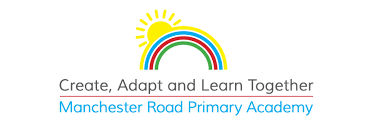 Attendance 11/09/23 – 15/09/23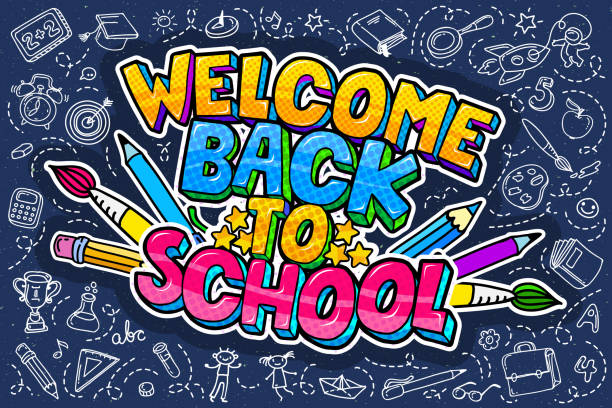 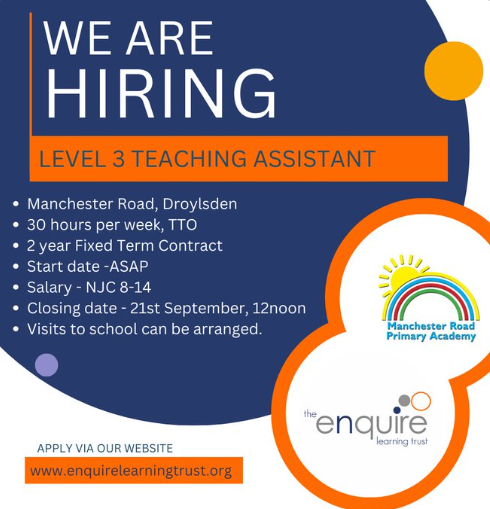 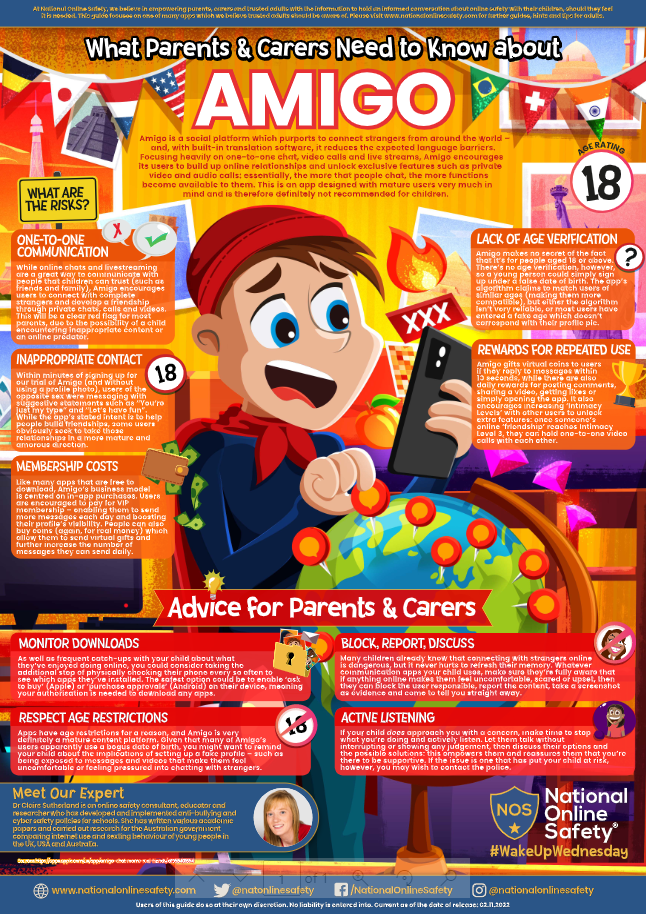 